Уведомление о проведении публичных консультаций посредством сбора замечаний и предложений организаций и граждан в рамках анализа проекта нормативного правового акта на предмет его влияния на конкуренцию Приложение 1Анкетаучастника публичных консультаций, проводимых посредством сбора замечаний и предложений организаций и граждан в рамках анализа проекта нормативного правового акта на предмет его влияния на конкуренциюОбщие сведения об участнике публичных консультаций2. Общие сведения о проекте нормативного правового актаОбоснованиенеобходимости реализации предлагаемых решений посредством принятия нормативного правового акта, в том числе их влияния на конкуренциюП О С Т А Н О В Л Е Н И ЕАДМИНИСТРАЦИИ ВЕЙДЕЛЕВСКОГО РАЙОНАБЕЛГОРОДСКОЙ ОБЛАСТИп.Вейделевка « ____»__________2023 г.                                                           №   ____           Руководствуясь статьями 39.11 и 39.12 Земельного кодекса Российской Федерации, Федеральными законами от 06.10.2003 г. №131-ФЗ «Об общих принципах организации местного самоуправления в Российской Федерации», от 24.07.2002 года №101-ФЗ «Об обороте земель сельскохозяйственного назначения» и законом Белгородской области от 31.12.2003 года №111 «Об особенностях оборота земель сельскохозяйственного назначения в Белгородской области» п о с т а н о в л я ю:1. Создать комиссию по подготовке, организации и проведению аукциона по продаже земельных участков или аукциона на право заключения договоров аренды земельных участков из земель сельскохозяйственного назначения и утвердить ее состав (прилагается). 2. Утвердить Положение о комиссии по подготовке, организации и проведению аукциона по продаже земельных участков или аукциона на право заключения договоров аренды земельных участков из земель сельскохозяйственного назначения (прилагается).3. Заместителю начальника управления по организационно-контрольной и кадровой работе администрации Вейделевского района-начальнику организационно-контрольного отдела администрации Вейделевского района (Гончаренко О.Н.) опубликовать данное постановление в печатном средстве массовой информации муниципального района «Вейделевский район» Белгородской области «Информационный бюллетень Вейделевского района».4. Начальнику отдела делопроизводства, писем по связям с общественностью и СМИ администрации района Авериной Н.В. разместить настоящее постановление в сети Интернет на официальном сайте органов местного самоуправления муниципального района «Вейделевский район».      5. Постановление администрации Вейделевского района от 14 ноября 2017 года №217 «О создании комиссии по подготовке, организации и проведению аукциона по продаже земельных участков или аукциона на право заключения договоров аренды земельных участков из земель сельскохозяйственного назначения»  считать утратившим силу.         6.  Контроль за исполнением данного постановления    возложить     на  заместителя главы администрации района - начальника управления АПК, природопользования и развития сельских территорий администрации Вейделевского района  Панину Г.В.Глава администрацииВейделевского района                                                                              А. АлексеевУтвержден:постановлением администрацииВейделевского районаот «__» ________ 2023 года № ____СОСТАВКомиссии по подготовке, организации и проведению аукциона по продаже земельных участков или аукциона на право заключения договоров аренды земельных участков из земель сельскохозяйственного назначения Утвержденопостановлением администрацииВейделевского районаот « ____ »  __________ 2023  г.   №____ПОЛОЖЕНИЕ о комиссии по подготовке, организации и проведению аукциона по продаже земельных участков или аукциона на право заключения договоров аренды земельных участков из земель сельскохозяйственного назначенияОБЩИЕ ПОЛОЖЕНИЯНастоящие положение разработано в целях реализации статей 39.11, 39.12. Земельного кодекса Российской Федерации.Положение определяет порядок образования комиссии по подготовке, организации и проведению аукциона по продаже земельных участков или аукциона на право заключения договоров аренды земельных участков из земель сельскохозяйственного назначения (далее – комиссия), ее состав, порядок принятия и утверждения принятых решений.ФОРМИРОВАНИЕ КОМИССИИКомиссия создается постановлением администрации Вейделевского района Белгородской области.Комиссия формируется для организации подготовки и проведения аукциона по продаже земельных участков или аукциона на право заключения договоров аренды земельных участков из земель сельскохозяйственного назначения. Комиссия состоит из постоянных представителей, утвержденных администрацией Вейделевского района.Заседания комиссии действительны при участии в ее работе не менее 50% от общего количества членов комиссии. Решения комиссии принимаются не менее чем двумя голосами, в случае равенства голосов членов комиссии, голос председателя комиссии является решающим.ПРАВА И ПОЛНОМОЧИЯ КОМИССИИ3.1. На основании постановления администрации Вейделевского района формирует документацию, необходимую для осуществления аукционов.3.2. Разрабатывает проект информационного сообщения и публикует его в печатном средстве массовой информации муниципального района «Вейделевский район» Белгородской области «Информационный бюллетень Вейделевского района», размещает на официальном сайте администрации Вейделевского района https://vejdelevskij-r31.gosweb.gosuslugi.ru, www.torgi.gov.3.3. Организует сбор заявок на участие в аукционах, их регистрацию в сроки, предусмотренные законодательством.3.4. Определяет возможность участия претендентов в аукционах с письменным уведомлением вышеназванных как в положительном решении об участии в аукционах, так и в отказе в допуске претендента к аукциону, с указанием причин отказа. 3.5. Обеспечивает нормальные условия для работы, следит за порядком во время проведения аукционов, удаляет нарушителей из зала в случае установления нарушения со стороны участников аукционов, прекращает аукцион с правом их последующего возобновления.3.6. Протоколирует прием заявок и признание претендентов участниками аукциона, либо отказ в допуске претендентов к участию в аукционе. Протоколирует ход проведения аукциона и результаты аукциона. Протокол подписываются председателем комиссии, после общего голосования.3.7. Контролирует поступление и возврат задатков.3.8. Публикует в печатном средстве массовой информации муниципального района «Вейделевский район» Белгородской области «Информационный бюллетень Вейделевского района», размещает на официальном сайте администрации Вейделевского района https://vejdelevskij-r31.gosweb.gosuslugi.ru, www.torgi.gov. Результаты аукциона в сроки, предусмотренные законодательством.3.9. Готовит договора купли – продажи, договора аренды земельных участков с указанием сроков оплаты.3.10. Контролирует поступление и перевод сумм остаточных платежей на соответствующие счета.3.11. Готовит необходимую документацию для осуществления регистрации сделки в регистрирующем органе. _________________________________________Администрация Вейделевского районауведомляет о проведении публичных консультаций посредством сбора замечаний и предложений организаций и граждан по проекту постановления администрации Вейделевского района «О создании комиссии по подготовке, организации и проведению аукциона по продаже  земельных участков или аукциона на право заключения договоров аренды земельных  участков из земель сельскохозяйственного назначения»(наименование нормативного правового администрации Вейделевского района)на предмет его влияния на конкуренциюВ рамках публичных консультаций все заинтересованные лица могут направить свои замечания и предложения по проекту нормативного правового акта на предмет его влияния на конкуренцию.Замечания и предложения принимаются по адресу: Белгородская область, п. Вейделевка, ул. Центральная, 38, а также по адресу электронной почты: veidapk@ve.belregion.ru.Сроки приема замечаний и предложений: с 04.12.2023 года по 11.12.2023 года.С учетом анализа поступивших замечаний и предложений будет подготовлен сводный доклад о результатах анализа проектов нормативных правовых актов администрации Вейделевского района, действующих нормативных правовых актов администрации Вейделевского района на предмет выявления рисков нарушения антимонопольного законодательства за 2023 год (указывается отчетный год), который до 01.03.2024_ (указывается год, следующий за отчетным) в составе ежегодного доклада об антимонопольном комплаенс будет размещен на официальном сайте администрации Вейделевского района в разделе «Антимонопольный комплаенс».К уведомлению прилагаются:1. Анкета участника публичных консультаций в формате word.2. Текст проекта нормативного правового акта в формате word.3. Текст действующего нормативного правового акта в формате word (если проектом анализируемого нормативного правового акта вносятся изменения).4. Обоснование необходимости реализации предлагаемых решений посредством принятия нормативного правового акта, в том числе их влияния на конкуренцию, в формате word.Место размещения приложений в информационно-телекоммуникационной сети «Интернет» - официальный сайт администрации Вейделевского района, раздел «Антимонопольный комплаенс»:http://www.veidadm.ru/publichnye-konsultacii-v-ramkah-analiza-proektov-normativnyh-pravovyh-aktov/.Контактное лицо: Матчина Оксана Викторовна – заместитель начальника отдела финансово-экономического анализа управления АПК, природопользования и развития сельских территорий администрации Вейделевского района 8(47237) 5-52-83.Режим работы:с 8-00 до 17-00, перерыв с 12-00 до 13-00Наименование хозяйствующего субъекта (организации)Администрация муниципального района «Вейделевский район»Сфера деятельности хозяйствующего субъекта (организации)84.11.3  -  Деятельность органов местного самоуправления по управлению вопросами общего характераИНН хозяйствующего субъекта (организации)3105001092ФИО участника публичных консультацийАдминистрация муниципального района «Вейделевский район»Контактный телефон8-47237-5-52-83Адрес электронной почтыveidapk@ve.belregion.ru.Проект постановления администрации Вейделевского района «О создании комиссии по подготовке, организации и проведению аукциона по продаже  земельных участков или аукциона на право заключения договоров аренды земельных  участков из земель сельскохозяйственного назначения»1. Могут ли положения проекта нормативного правового акта оказать влияние на конкуренцию на рынках товаров, работ, услуг Вейделевского района?2. Присутствуют ли в проекте нормативного правового акта положения, которые могут оказать негативное влияние на конкуренцию на рынках товаров, работ, услуг Вейделевского района?3. Какие положения проекта нормативного правового акта могут привести к недопущению, ограничению или устранению конкуренции на рынках товаров, работ, услуг Вейделевского района? Укажите номер подпункта, пункта, части, статьи проекта нормативного правового акта и их содержание.4. На каких рынках товаров, работ, услуг может ухудшиться состояние конкурентной среды в результате принятия нормативного правового акта?5. Какие положения антимонопольного законодательства могут быть нарушены?6. Какие возможны негативные последствия для конкуренции в случае принятия нормативного правового акта в данной редакции?7. Ваши замечания и предложения по проекту нормативного правового акта в целях учета требований антимонопольного законодательства:Замечания и предложения принимаются по адресу: Белгородская область, п. Вейделевка, ул. Центральная, 38, а также по адресу электронной почты: veidapk@ve.belregion.ru.Сроки приема предложений и замечаний: с 04.12.2023 года по  15.12.2023 года.О признании утратившим силу постановлений администрации Вейделевского района Управление АПК, природопользования и развития сельских территорий администрации Вейделевского района1. Обоснование необходимости принятия нормативного правового акта (основания, концепция, цели, задачи, последствия принятия):В целях приведения в соответствие законодательству нормативных, правовых актов администрации Вейделевского района.2. Информация о влиянии положений проекта нормативного правового акта на состояние конкурентной среды на рынках товаров, работ, услуг Вейделевского района (окажет/не окажет, если окажет, укажите какое влияние и на какие товарные рынки):Не окажет3. Информация  о положениях проекта нормативного правового акта, которые могут привести к недопущению, ограничению или устранению конкуренции на рынках товаров, работ, услуг Вейделевского района (отсутствуют/присутствуют, если присутствуют, отразите короткое обоснование их наличия):Отсутствуют.О создании комиссии по подготовке, организации и проведению аукциона по продаже  земельных участков или аукциона на право заключения договоров аренды земельных  участков из земель сельскохозяйственного назначенияПредседатель комиссии:Масютенко Галина НиколаевнаЗаместитель главы администрации Вейделевского района по экономическому развитию, финансам и бюджетной политики - начальник управления финансов и налоговой политики администрации Вейделевского районаЗаместитель председателя:Панина Галина ВладимировнаЗаместитель главы администрации Вейделевского района - начальник управления АПК, природопользования и развития сельских территорий администрации Вейделевского района Секретарь:Матчина Оксана ВикторовнаЗаместитель начальника отдела финансово-экономического анализа управления АПК, природопользования  и развития сельских территорий администрации Вейделевского района                                             Члены комиссии:                                             Члены комиссии:Черникова ЕленаИвановнаГлумова Марина АлексеевнаГлавный специалист бюджетного отдела управления финансов и налоговой политики администрации Вейделевского районаНачальник управления экономического развития и прогнозирования администрации Вейделевского районаХанина ОльгаНиколаевнаЗаместитель руководителя аппарата главы администрации района - начальник юридического отдела администрации  Вейделевского районаБондаренко МарияАндреевнаНачальник отдела финансово-экономического анализа - главный экономист управления АПК, природопользования и развития сельских территорий администрации Вейделевского районаМартынеко ВладимирГригорьевичНачальник отдела архитектуры и градостроительства администрации Вейделевского района - главный архитектор района.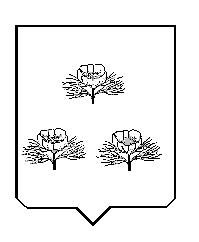 